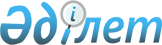 О проекте Закона Республики Казахстан "О гарантированном трансферте из Национального фонда Республики Казахстан на 2016 - 2018 годы"Постановление Правительства Республики Казахстан от 29 августа 2015 года № 698      Правительство Республики Казахстан ПОСТАНОВЛЯЕТ:

      внести на рассмотрение Мажилиса Парламента Республики Казахстан проект Закона Республики Казахстан «О гарантированном трансферте из  Национального фонда Республики Казахстан на 2016 - 2018 годы».      Премьер-Министр

      Республики Казахстан                       К. МасимовПроект ЗАКОН

РЕСПУБЛИКИ КАЗАХСТАН О гарантированном трансферте из Национального фонда

Республики Казахстан на 2016 - 2018 годы      Статья 1. Размеры гарантированного трансферта из Национального фонда Республики Казахстан

      Утвердить следующие размеры гарантированного трансферта из Национального фонда Республики Казахстан в республиканский бюджет на 2016-2018 годы:

      2016 год - 2 300 000 000 тысяч тенге; 

      2017 год - 2 300 000 000 тысяч тенге; 

      2018 год - 2 300 000 000 тысяч тенге. 

      Статья 2. Порядок введения в действие настоящего Закона

      1. Настоящий Закон вводится в действие с 1 января 2016 года. 

      2. Признать утратившим силу Закон Республики Казахстан от 28 ноября 2014 года «О гарантированном трансферте из Национального фонда Республики Казахстан на 2015 - 2017 годы» (Ведомости Парламента Республики Казахстан, 2014 г., № 22, ст. 132).       Президент

      Республики Казахстан 
					© 2012. РГП на ПХВ «Институт законодательства и правовой информации Республики Казахстан» Министерства юстиции Республики Казахстан
				